* Konec sestavy *VÝKAZ ZISKU A ZTRÁTYVÝKAZ ZISKU A ZTRÁTY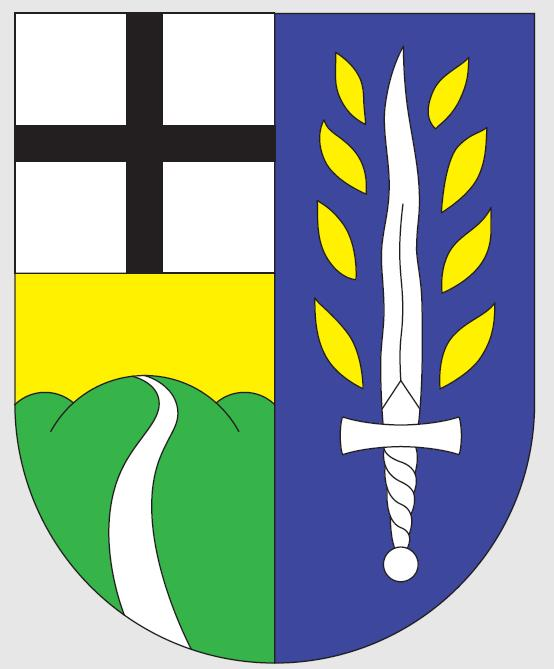 územní samosprávné celky, svazky obcí, regionální rady regionu soudržnostiúzemní samosprávné celky, svazky obcí, regionální rady regionu soudržnosti(v Kč, s přesností na dvě desetinná místa)(v Kč, s přesností na dvě desetinná místa)Období:12 / 2016IČO:00261807Název:Obec Blatno ČísloSyntetickýBěžné obdobíBěžné obdobíMinulé obdobíMinulé obdobípoložkyNázev položkyúčetHlavní činnostHospodářská činnostHlavní činnostHospodářská činnost1234A.Náklady celkem11 108 338,19 9 478 893,40 I.Náklady z činnosti10 829 913,18 8 655 189,96 1.1.Spotřeba materiálu501992 207,81 784 166,41 2.2.Spotřeba energie502177 741,20 233 624,00 3.3.Spotřeba jiných neskladovatelných dodávek5034.4.Prodané zboží5045.5.Aktivace dlouhodobého majetku5066.6.Aktivace oběžného majetku5077.7.Změna stavu zásob vlastní výroby5088.8.Opravy a udržování5111 517 586,62 299 447,50 9.9.Cestovné51255 775,00 40 736,00 10.10.Náklady na reprezentaci51311.11.Aktivace vnitroorganizačních služeb51612.12.Ostatní služby5183 105 085,45 2 701 378,23 13.13.Mzdové náklady5212 467 838,00 2 448 535,00 14.14.Zákonné sociální pojištění524755 219,00 760 638,00 15.15.Jiné sociální pojištění5257 171,00 7 299,00 16.16.Zákonné sociální náklady5272 646,94 17.17.Jiné sociální náklady52818.18.Daň silniční53119.19.Daň z nemovitostí532364,00 20.20.Jiné daně a poplatky53834 873,92 22.22.Smluvní pokuty a úroky z prodlení54123.23.Jiné pokuty a penále5422 661,00 24.24.Dary a jiná bezúplatná předání54326 328,00 24 248,00 25.25.Prodaný materiál54426.26.Manka a škody54727.27.Tvorba fondů54828.28.Odpisy dlouhodobého majetku5511 457 391,70 1 142 432,00 29.29.Prodaný dlouhodobý nehmotný majetek55230.30.Prodaný dlouhodobý hmotný majetek55331.31.Prodané pozemky554400,00 32.32.Tvorba a zúčtování rezerv55533.33.Tvorba a zúčtování opravných položek5561 557,80 8 280,00-34.34.Náklady z vyřazených pohledávek5573 000,00 35.35.Náklady z drobného dlouhodobého majetku558203 831,00 90 265,80 36.36.Ostatní náklady z činnosti54958 769,66 90 165,10 II.Finanční náklady24 479,01 29 113,44 1.1.Prodané cenné papíry a podíly5612.2.Úroky56224 479,01 29 113,44 3.3.Kurzové ztráty5634.4.Náklady z přecenění reálnou hodnotou5645.5.Ostatní finanční náklady569III.Náklady na transfery9 156,00 2.2.Náklady vybraných místních vládních institucí na transfery5729 156,00 V.V.Daň z příjmů244 790,00 794 590,00 1.1.1.Daň z příjmů591300 000,00 794 590,00 2.2.2.Dodatečné odvody daně z příjmů59555 210,00-B.B.Výnosy celkem12 677 753,38 12 410 398,25 I.Výnosy z činnosti2 302 774,05 1 953 917,10 1.1.Výnosy z prodeje vlastních výrobků6012.2.Výnosy z prodeje služeb602155 433,35 122 570,91 3.3.Výnosy z pronájmu60324 147,12 58 465,54 4.4.Výnosy z prodaného zboží604514 926,64 810 925,17 5.5.Výnosy ze správních poplatků6059 602,00 13 828,00 6.6.Výnosy z místních poplatků606400 488,00 395 628,00 8.8.Jiné výnosy z vlastních výkonů6095 400,00 1 576,00 9.9.Smluvní pokuty a úroky z prodlení64110.10.Jiné pokuty a penále64211.11.Výnosy z vyřazených pohledávek64312.12.Výnosy z prodeje materiálu64452 714,00 5 886,00 13.13.Výnosy z prodeje dlouhodobého nehmotného majetku64514.14.Výnosy z prodeje dlouhodobého hmotného majetku kromě pozemků64615.15.Výnosy z prodeje pozemků647877 333,00 372 779,98 16.16.Čerpání fondů64817.17.Ostatní výnosy z činnosti649262 729,94 172 257,50 II.Finanční výnosy2 697,66 2 595,44 1.1.Výnosy z prodeje cenných papírů a podílů6612.2.Úroky6621 758,66 2 595,44 3.3.Kurzové zisky6634.4.Výnosy z přecenění reálnou hodnotou6645.5.Výnosy z dlouhodobého finančního majetku6656.6.Ostatní finanční výnosy669939,00 IV.Výnosy z transferů1 864 104,73 2 795 446,74 2.2.Výnosy vybraných místních vládních institucí z transferů6721 864 104,73 2 795 446,74 V.Výnosy ze sdílených daní a poplatků8 508 176,94 7 658 438,97 1.1.Výnosy ze sdílené daně z příjmů fyzických osob6812 069 270,70 1 577 222,67 2.2.Výnosy ze sdílené daně z příjmů právnických osob6822 344 982,10 2 157 839,71 3.3.Výnosy ze sdílené daně z přidané hodnoty6843 477 873,83 3 241 524,10 4.4.Výnosy ze sdílených spotřebních daní6855.5.Výnosy ze sdílených majetkových daní686566 279,64 619 328,44 6.6.Výnosy z ostatních sdílených daní a poplatků68849 770,67 62 524,05 C.Výsledek hospodaření1.1.Výsledek hospodaření před zdaněním1 814 205,19 3 726 094,85 2.2.Výsledek hospodaření běžného účetního období1 569 415,19 2 931 504,85 